佛说稻杆经11上首先上师强调了要发菩提心去学习。十二缘起支包含了前世今生来世之间的关系。学好以后，就能对佛教的人生观有一定的了解。学习《稻秆经》就能明白这些奥秘。为什么只讲十二缘起？因为十二缘起的每一支都有特殊的意义。【识】是生命的诞生、【名色】是生命成长过程、【六入】是生命的成熟过程。【触】和【受】，是所有人类花费了最多精力去追逐的内容。五种感官所接触的一切，包括看电影、吃食物，而产生快乐、幸福的感受，人类一辈子的奋斗，就是为了乐受。如果没有触，也就不会有受，世俗人一生所有的目标，就是这两个。前一世中虽然也有完整的十二缘起，只讲两个的原因，是因为导致今世的环节只有【无明】与【行】；这一生也有很多内容，工作、生活等等，主要讲了识、名色、六入、触、受，是前一世的果。爱、取、有，是来世的因，生与老死是来世的果。所以只讲了十二缘起支。十二缘起法中的两对因果无明和行是来自前世的因，识、名色、六入、触、受，是今世的果；上一世的因，产生了今世的果。下一世的生、老死是果，这一生的另一部分是因。十二缘起的剩余内容缘起的第五支：众生流转轮回，有不同的方式，不一定都需要父母精卵，人类和动物一般才需要。依名色诸根，名为六入；六根，即六入，也是六处。胎儿四个星期后，名色逐渐成熟，开始有了感觉，之后逐渐有了眼根、耳根，可以感觉到外面的声音、颜色、冷热等等，可以接触到外面的世界。人类的五根各司其职，视觉通过眼根产生，耳识通过耳根产生。佛的五根可以互换，眼睛既可以看，也可以听、尝等等。物质的主要结构，视网膜等等，是眼根；耳鼓膜等等，是耳根……五根识没有分别，不会分析，不会判断好与不好。意根，是指前一刹那的意识，意识可以去分析、研究、判断。眼睛感受外在的光时，需要眼根。眼根就有看到的特殊功能。眼根受到损害，就看不见，视觉无法产生。皮肤下面，有一种感觉功能，即身根。如果身根受到破坏，也感觉不到。同样，听觉、嗅觉等等也以此类推。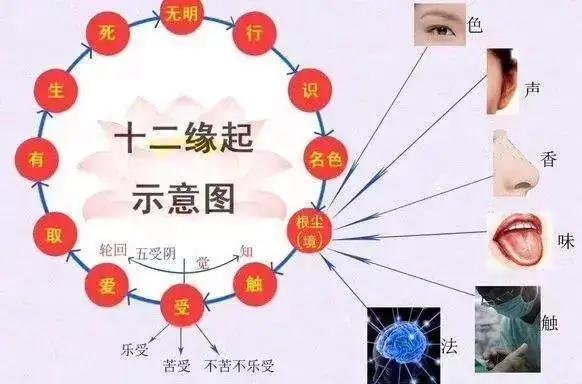 三法和合，名之为触；1、外境，即外面的世界。对眼睛来说，就是光。在黑暗中，因为没有光，就看不见；对耳朵来说，就是声音；2、眼根、耳根等五根，如果感官除了问题，也不能看或听；3、视觉、听觉等等。物质无法感觉物质，连接前二者的，就是视觉、听觉等精神的部分。以上三种法的聚合，形成了触，就能接触、触碰或感受到形形色色的世界。其中任何一个因素受到损害，都看不到、听不见或触不到。我们的眼睛看到红、白等等物质时，神经科学家认为，是眼睛看到后，经过大脑处理，然后产生了视觉。佛教，特别是密法以及受到密法影响的藏医认为，感知世界的不是大脑、神经，而是气脉明点等精神。精神是一体的，眼睛看到的，耳朵也能知道。比如，一个人在公园，闻到花香、听到鸟鸣、看到花朵……五根识同时起作用，其实就是一个精神或意识在起作用。耳朵听见外面的声音，耳根是正常的，产生了听觉，就能产生一种感受。如果没有听觉，比如深度睡眠、晕倒的时候，因为没有意识的支持，所以也听不见。佛教认为，精神也是物质。这与普通人的概念有所不同。觉受触者，名之为受；受，包含了痛苦、快乐与不苦不乐三种。如果感受特别冷或热，身体就会觉得痛苦。听到杂音时，耳朵就会觉得痛苦。触电了，身体就会有痛苦的感受。如果在特别热的时候，感受到凉爽，或是在特别冷的时候，感受到温暖，就会快乐。还有一种，就是中庸的感觉。眼耳鼻舌身都是这样，有各自不同的痛苦。下面开始讲这一生的因：於受贪著，名之为爱；对快乐幸福感受的贪恋，是不离开的贪；希望尽快离开痛苦的贪，是另一种贪。所以都称为“爱”受是上一世的果，对受产生贪，就是下一世的因。如果不想有下一世的轮回，就应该在有受之后不要有贪。不再去创造因的种子，对感官上的痛苦、快乐没有贪爱，只是一种本能的反应，这样只是成熟上一世的果，没有新的业，就成为有余阿罗汉，因为有身体，所以有余。但对任何感受都不会贪，所以只有果，没有下一世的因，死后不会轮回、投生，上一世的果与下一世的因之间的界限就在于此。我们如果对受有贪婪，贪婪之后，就是下一世的因。增长爱者，名之为取；听到音乐的声音，心里很喜欢，就是爱。取不仅仅是精神上的反应，而是想买票去听音乐会，想反反复复地听，有了实际的行动，这就是爱的增加。如果没有行动，就不会造业。没有控制爱，就会有行动。从取而生，能生业者，名之为有；有，在佛教中，就是指轮回。三界——欲界、色界、无色界，就是三有。因为有了取，诞生了有。一般来说，善恶之业的果，称为有。此处轮回的因，也称为有。此处的有，是造业——杀盗淫妄等恶业，以及没有出离心、菩提心的持戒、布施、忍辱、烧香、拜佛等善业。能产生业，便称之为有。现实生活的任何事，都离不开爱、取、有这三个。这些就是来世的因，我们之所以有来世，就是我们自己创造的。如果没有爱，则即使有一个成千上万年前的业，也不能成熟，就像种子没有水不能发芽一样。接下来的两支，是下一世：而从彼因所生之蕴，名之为生；生已，蕴成熟者，名之为老；老已；蕴灭坏者，名之为死；因为前面的轮回之因所产生的蕴，就是下一世的生。蕴的成熟，就是老；老坏之后，就是死。临终之时，内具贪著及热恼者，名之为愁；从愁而生诸言辞者，名之为叹；五识身受苦者，名之为苦；作意意识受诸苦者，名之为忧；具如是等及随烦恼者，名之为恼。临终的时候，阿罗汉、修密法的修行人没有任何烦恼，而一般的普通人会有各种各样的苦恼，对儿女、家人、财产放不下，抱怨家庭、抱怨社会，仇恨、病痛等等，都是“愁”；同时会说各种不满的话、喋喋不休，这就是“叹”；死亡对任何人都是公平的，不会有任何的不公平。身体感官感受到的疼痛，是“苦”；意识所受的苦，就是“忧”，临终时，除了身体的痛苦，还有很多精神上的苦痛，以及随眠烦恼。贪嗔痴慢疑，是根本烦恼。随着贪嗔痴等根本烦恼而诞生的烦恼，就是随烦恼。就像下暴雨时，随着暴雨而来的刮风、打雷等等一样。这些不是十二缘起本身，而是他们所带来的结局。大黑暗故，故名无明；因为像黑暗一样无知愚昧，不知从哪儿来往哪去，不知道世界的真相，不知道物质现象背后的因缘，所以称为无明。即使是科学家，也对生命没有一个可信且符合事实、值得推敲的结论。我们只懂得创造更多的物质来刺激感官，从而沉迷其中。即使有很高的学历，也没有比追求触和受更多的目标。接触更多、更新奇的物质，得到更舒服、更刺激的感受，所以无明。造作故，名诸行；了别故，名识；造作各种业，就是行动。了解识别的缘故，眼睛了解识别光等等，所以为“识”。相依故，名名色；像三脚架一样相互依赖，所以称之为“名色”。胎儿的身体，为色，此时的感受，为名。不管是克隆人、试管婴儿，我们的眼睛看到的，仅仅是物质的部分，我们的眼睛，看不见此时的意识，如果没有意识，就像三脚架缺了一个脚，没有意识的参与，物质无法成为生命的个体，所以是相依的。父母的精卵诞生的胎生动物，以及与父母精卵无关的湿生等等生命体，都是物质与精神的结合。如果没有意识，物质仅仅是物质，而不能成为生命。为生门故，名六入；诞生之门，所以称为六入。就像一个人从门里出去一样。视觉的诞生，产生于眼根。视觉是从眼根出来的，听觉、嗅觉以此类推……接触了，所以叫做触；感受了，就是受；渴求、希望，就是爱；有了取舍的实际行动，就是取。有了杀盗淫妄等业，能诞生下一个轮回，所以是有。诞生了，为生；蕴的成熟，就是老；蕴的坏灭，就是死。忧愁，故名愁；因为悲叹，故为叹。身体烦恼，为苦；忧心，为忧；烦恼交织，所以叫恼。两个结果第一个是从世俗的角度来讲，我们明白：我们的生命不是跟我们的肉体一起诞生的，我们这一次的这个肉体还没有诞生的时候，我们的生命是以不同的形式存在，不是像现在的这个形式存在。我们的上一世、再上一世，我们已经走过了很长很长的路。就是我们说的轮回，为什么轮回，因为无明，然后造业，因为这一次的造业，然后它会导致下一次的轮回，所以轮回它是这样无始无终。另外一个：人死亡的时候，我们的生命不会跟我们的肉体一起消失、一起毁灭。肉体不存在了，但是生命还存在，生命以不同的形式存在。物质不灭？物理学讲的物质不灭、能量守恒。物质守恒定律，就是物质是不会消失也不会产生的，只能由一种物质转化成另一种物质。物质守恒定律里说到：物质不会凭空产生，只是从一形态转换成另一种形态了。十二缘起从表面上看起来是因果不断地在循环，但是如果近距离地去看，或者深入地去了解的时候，这里没有因果，也没有人，也没有自我，都是犹如虚空，都像虚空一样，这样我们就明白了，原来没有我。其实没有一个自我在循环、在轮回，所谓的轮回就是我们的五蕴或者是六触、六入，再分的话也可以分十八种，叫作十八界。这个世界上力量最强大的就是意识，也就是人的生命，实际上这个世界是它们创造出来的，是我们的意识创造出来的一个这样的世界。我们世俗的人把所有的希望都集中在短短的几十年当中，一切的成功失败都以这么几十年来衡量的时候，心情当然不愉快了。我们学了这个以后，让我们看得更远。二，两个收获两个收获：一个是我们对这个人生没有那么的执著，明白它不是真实的；另外一个，它把我们的眼光放远，从过去的角度，从未来的角度看，人生就不是这么简单，不是这么短短的几十年，之外还有很多。希望大家要在这些方面投入一点，主要是修行，要打坐修行。如果不打坐不修行，我们看的书再多，念咒念得再多，持咒持得再多，念经念得再多，当然有功德有福报，但是不会有解脱，从轮回当中没有办法解脱的。思考题：学习了12缘起，对你的世界观有变化么？我们所看到的 遇到的事情，都是自己的业力所见，你认同么？打坐一下，观察自己的这颗心在哪里，心是在身体里还是身体外，真正左右自己，属于自己的是什么？